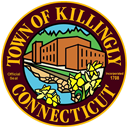                                                 TOWN COUNCIL                                    172 Main Street, Killingly, CT  06239                                                                                                                       		                                    Tel:  860-779-5335SPECIAL TOWN COUNCIL MEETINGDATE:    TUESDAY, January 3, 2017TIME:     7:00 P.M. – 7:30 P.M.  	                Boards & Commissions InterviewsTIME:     7:	30 P.M. 	               Town Meeting televised      PLACE: TOWN MEETING ROOM       	               KILLINGLY TOWN HALL1.  Call to Order2.  Roll Call3.  Citizens’ Statements and Petitions  (limited to the subject(s) on this agenda; individual      presentations not to exceed 5 minutes; limited to an aggregate of 45 minutes) 4.  Old Business5.  New Businessa) Interview(s) with candidate(s) for boards and commissionsb) Discussion of candidate(s) for boards and commissions  c)	Introduction of Jonathan Blake new Zoning Enforcement Officer  d) Discussion of PBC activities with Commission and Mary Bromm      6.  Executive session      7.  Adjournment